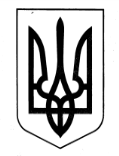 ХАРКІВСЬКА ОБЛАСНА ДЕРЖАВНА АДМІНІСТРАЦІЯДЕПАРТАМЕНТ НАУКИ І ОСВІТИНАКАЗ29.03.2019	                               	    Харків					   № 87Про підготовку та проведення І (шкільного) етапу Всеукраїнського конкурсу «Ерудит» серед здобувачів освіти з порушенням  слуху 12-х (13-х) класів закладів загальної середньої освіти у 2019 роціВідповідно до Положення про Всеукраїнський конкурс «Ерудит» серед здобувачів освіти з порушеннями слуху 12-х (13-х) класів закладів  загальної середньої освіти,  затвердженого наказом  Міністерства  освіти і науки України 13.11.2018  № 1234, зареєстрованого в Міністерстві юстиції України від 09.01.2019 за № 18/32989, наказу Міністерства освіти і науки України від 14.02.2019 № 198 «Про Всеукраїнського конкурсу «Ерудит» серед здобувачів освіти з порушеннями слуху 12-х (13-х) класів закладів загальної середньої освіти у 2019 році», керуючись статтею 6 Закону України «Про місцеві державні адміністрації», н а к а з у ю:1. Відділу дошкільної, загальної середньої, корекційної та позашкільної освіти управління освіти і науки Департаменту науки і освіти Харківської обласної державної адміністрації (О. КОНОНЕНКО) забезпечити проведення І (шкільного) етапу Всеукраїнського конкурсу «Ерудит» серед здобувачів освіти з порушенням слуху 12-х (13-х) класів закладів загальної середньої освіти у 2019 році (далі - Конкурс).2. УТВОРИТИ організаційний комітет з проведення І (шкільного) етапу Всеукраїнського конкурсу «Ерудит» серед здобувачів освіти з порушенням слуху 12-х (13-х) класів закладів загальної середньої освіти  Харківської області у 2018/2019 навчальному році та затвердити його склад (додається).3. УТВОРИТИ журі І (шкільного) етапу Всеукраїнського конкурсу «Ерудит» серед здобувачів освіти з порушенням слуху 12-х (13-х) класів закладів загальної середньої освіти Харківської області у 2018/2019 навчальному році та затвердити його склад (додається). 4. ВИЗНАЧИТИ місцем проведення І (шкільного) етапу Всеукраїнського конкурсу «Ерудит» серед здобувачів освіти з порушенням слуху 12-х (13-х) класів закладів загальної середньої освіти Харківської області у 2018/2019 навчальному році Комунальний заклад «Харківська спеціальна загальноосвітня школа-інтернат І-ІІІ ступенів № 6» Харківської обласної ради.5. ВИЗНАЧИТИ дату проведення І (шкільного) етапу Всеукраїнського конкурсу «Ерудит» серед здобувачів освіти з порушенням слуху 12-х (13-х) класів закладів загальної середньої освіти Харківської області у 2018/2019 навчальному році 04.04.2019 року.6. Директорам комунальних закладів «Харківська спеціальна загальноосвітня школа-інтернат І-ІІІ ступенів № 6» Харківської обласної ради (Т. АЛЬОШИЧЕВА), «Харківський спеціальний навчально-виховний комплекс» (О. МІРОШНИК) Харківської обласної ради:6.1. Забезпечити участь учнів 12-х класів у І (шкільному) етапі Всеукраїнського конкурсу «Ерудит» серед здобувачів освіти з порушенням слуху 12-х (13-х) класів закладів загальної середньої освіти Харківської області у 2018/2019 навчальному році. 6.2. Призначити відповідальних осіб за збереження життя та здоров’я учнів-учасників конкурсу під час проведення І (шкільного) етапу Всеукраїнського конкурсу «Ерудит» серед здобувачів освіти з порушенням слуху 12-х (13-х) класів закладів загальної середньої освіти Харківської області у 2018/2019 навчальному році.6.3. Створити умови для належного та безпечного проведення І (шкільного) етапу Всеукраїнського конкурсу «Ерудит» серед здобувачів освіти з порушенням слуху 12-х (13-х) класів закладів загальної середньої освіти Харківської області у 2018/2019 навчальному році.7. Організаційному комітету з проведення І (шкільного) етапу Всеукраїнського конкурсу «Ерудит» серед здобувачів освіти з порушенням слуху 12-х (13-х) класів закладів загальної середньої освіти:7.1. Підготувати завдання для проведення І (шкільного) етапу Всеукраїнського конкурсу «Ерудит» серед здобувачів освіти з порушенням слуху 12-х (13-х) класів закладів загальної середньої освіти Харківської області у 2018/2019 навчальному році.Термін: до 02.04.20197.2. Узагальнити результати проведення І (шкільного) туру Всеукраїнського конкурсу «Ерудит» серед здобувачів освіти з порушенням слуху 12-х (13-х) класів закладів загальної середньої освіти Харківської області у 2018/2019 навчальному році.Термін: до 10.04.20198. Контроль за виконанням цього наказу покласти на заступника директора департаменту науки і освіти Харківської обласної державної адміністрації – начальника управління освіти і науки В. ІГНАТЬЄВА.Директор Департаменту 						            Л. КАРПОВАЗАТВЕРДЖЕНОНаказ директора Департаменту науки і освіти Харківської обласної державної адміністраціївід 29.03.2019 № 87 СКЛАД ЖУРІІ (шкільного) етапу Всеукраїнського конкурсу «Ерудит» серед здобувачів освіти з порушенням слуху 12-х (13-х) класів закладів загальної середньої освіти Харківської області у 2018/2019 навчальному році.Директор Департаменту						           Л. КАРПОВАЗАТВЕРДЖЕНО							Наказ директора Департаменту науки							і освіти Харківської обласної							державної адміністрації							від 29.03.2019 № 87СКЛАД організаційного комітету з проведення І (шкільного) етапу Всеукраїнського конкурсу «Ерудит» серед здобувачів освіти з порушенням слуху 12-х (13-х) класів закладів загальної середньої освіти Харківської області у 2018/2019 навчальному році.Директор Департаменту 					                    Л. КАРПОВАГНІДА Тетяна Борисівнаголова журі, старший викладач секції спеціальної та інклюзивної освіти Комунального вищого навчального закладу «Харківська академія неперервної освіти», кандидат педагогічних наук (за згодою)КОЛІСНИК Олена Валентинівназаступник голови журі, методист Ресурсного центру з підтримки інклюзивної освіти Комунального вищого навчального закладу «Харківська академія неперервної освіти» (за згодою)ГРЕБЕНЮК Наталія Олександрівнасекретар журі, методист Центру практичної психології, соціальної роботи та здорового способу життя Комунального вищого навчального закладу «Харківська академія неперервної освіти (за згодою)АДАНИЦЬКА Олена Володимирівначлен журі, корекційний  педагог Комунального закладу «Харківській спеціальний навчально-виховний комплекс № 6» Харківської обласної радиБОНДАРЕНКО Аліна Валеріївначлен журі, корекційний  педагог Комунального закладу «Харківській спеціальний навчально-виховний комплекс № 6 Харківської обласної радиГУЗЕВАТА  Олена Олександрівначлен журі, корекційний  педагог Комунального закладу «Харківській спеціальний навчально-виховний комплекс № 6» Харківської обласної радиДЕМЧЕНКО Оксана Геннадіївначлен журі, сурдопедагог Комунального закладу «Харківській спеціальний навчально-виховний комплекс № 6» Харківської обласної радиМАЛИНОВСЬКА Наталя Петрівначлен журі, корекційний  педагог Комунального закладу «Харківський спеціальний навчально-виховний комплекс» Харківської обласної радиСАФРОНОВ Михайло Олексійовиччлен журі,  вчитель - дефектолог Комунального закладу «Харківський спеціальний навчально-виховний комплекс» Харківської обласної радиСЕВЕР’ЯНОВА Олена Анатоліївначлен журі, вчитель - дефектолог Комунального закладу «Харківський спеціальний навчально-виховний комплекс» Харківської обласної радиКОНОНЕНКО Олена Євгенівнаголова організаційного комітету, заступник начальника управління освіти і науки Департаменту науки і освіти Харківської обласної державної адміністрації – начальник відділу дошкільної, загальної середньої, корекційної та позашкільної освіти.ЗАЙЦЕВА Світлана Віталіївназаступник голови організаційного комітету, провідний спеціаліст відділу дошкільної, загальної середньої, корекційної та позашкільної освіти управління освіти і науки Департаменту науки і освіти Харківської обласної державної адміністраціїБЕРЗІНЯ Оксана Олександрівнасекретар організаційного комітету, методист Центру практичної психології, соціальної роботи та здорового способу життя  Комунального вищого навчального закладу «Харківська академія неперервної освіти» (за згодою)АЛЬОШИЧЕВА Тетяна Борисівначлен організаційного комітету, директор Комунального закладу «Харківська спеціальна загальноосвітня школа-інтернат І-ІІІ ступенів № 6»КУШНІРЕНКО Оксана ВячеславівнаМІРОШНИК Олена ВячеславівнаНОСЕНКО Володимир Вікторовиччлен організаційного комітету, заступник директора з навчально-виховної  роботи Комунального закладу «Харківська спеціальна загальноосвітня школа-інтернат І-ІІІ ступенів № 6»член організаційного комітету, директор Комунального закладу «Харківський спеціальний навчально-виховний комплекс»член організаційного комітету, завідувач Центру психології, соціальної роботи та здорового способу життя Комунального вищого навчального закладу «Харківська академія неперервної освіти»(за згодою)КУКЛІНА Галина Іванівначлен організаційного комітету, заступник директора з навчальної роботи Комунального закладу «Харківський спеціальний навчально-виховний комплекс»КУШНІРЕНКО Оксана Вячеславівначлен організаційного комітету, заступник директора з навчально-виховної  роботи  Комунального закладу «Харківська спеціальна загальноосвітня школа-інтернат І-ІІІ ступенів № 6»ЯКОВЛЄВА Олена Вікторівначлен організаційного комітету, голова Харківської обласної організації Українського товариства глухих (за згодою)